Part three: Recovering when things go wrongAnybody can make a mistake online. When they do, the most important thing is that they know how to get help and recover. Create a comic strip about what to do when something has gone wrong online. Use these top tips to help you:Tell a trusted adult if you’ve been trickedTell a trusted adult if you come across anything that upsets or worries youRemove any mean posts or embarrassing pictures of other peopleLearn how to block and report peopleChange your password if you think someone else may know itUse the widgets to explain your feelings: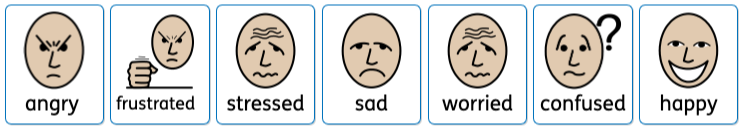 